ТЕМА: ПОРТНИХА.ЦЕЛИ: 1.Дать целостное представление о профессии портного через интеграцию образовательных областей: социализацию и труд.2.Научить детей пришивать карман, пользоваться пластмассовой иголкой.3 .Обогащать словарь детей существительными:  выкройка, ателье; глаголами: раскраивать, утюжить, обмерять.4. Подбирать слова-действия к существительным.5. Закрепить пространственные отношения, умение измерять длину отрезков с помощью линейки.6.Закрепить сравнение чисел с помощью знаков.7.Воспитывать интерес к профессии портного.Материал: конверт с схемой -загадкой, презентация игры «Четвертый лишний»(швейная машинка, утюг, наперсток) , шкатулка с предметами: сантиметр, ножницы, катушка ; карточки-схемы -10шт., лоскуты ткани-10шт. 9*8,лоскуты -2шт. 6*7, геометрические формы: цилиндр, конус, куб по 10шт , линейки 10 шт, цифры и знаки по кол-ву детей; ножницы – 10шт.; иголки с ниткой – 10 шт..                                                         ХОД. Дети входят в зал, их встречает Настасья - Здравствуйте, ребята, как я рада вас видеть.  Зовут меня Настасья. Вот уже который раз смотрю свою историю и никак не могу понять, кем я работаю у Феи?-Может, Вы мне поможете? (Да)Посмотрите  на экран. (Показ сказки)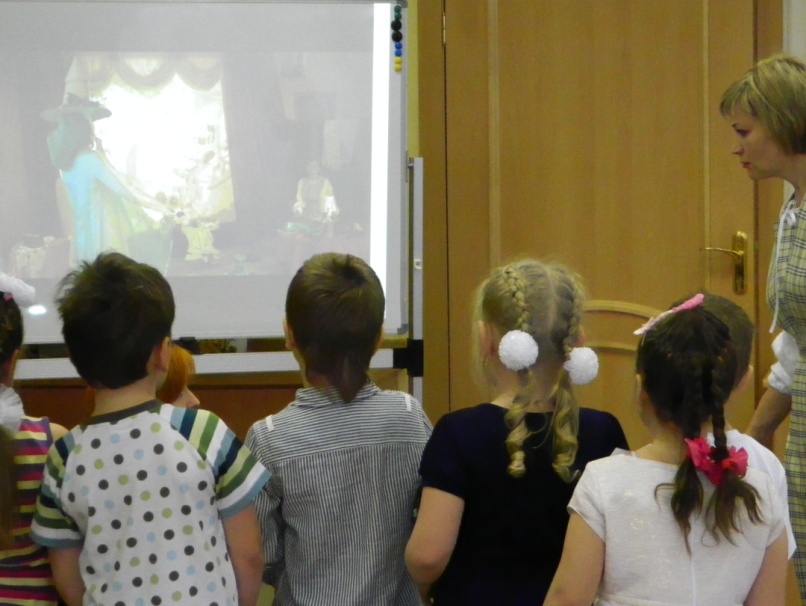 Н: Но, я никогда не отгадывала загадки. Ребята, а вы умеете?(Да)-Я очень хочу вспомнить, кем работаю у Феи.ГОЛОС ЗА КАДРОМ. Ф : Первая загадка.Игра «Найди лишний предмет» (презентация)Н: Какой предмет лишний и почему?Для чего нужен наперсток? (Проталкивать иголку)Что делают утюгом?(Утюжат, разглаживают,отпаривают)     3.Для чего нужна швейная машинка? (Шить, пришивать, сшивать)Загораются огоньки на шкатулке.Н: Посмотрите огоньки на шкатулке зажглись. Открою, Фея вернула мне ножницы, положу их в корзинкуФИЗМИНУТКА:Мы на правильном пути , надо дальше нам идтиВстанем в круг это раз,Шаг назад это два, Три- присесть.Четыре – встать,Пять- на месте пошагать, головою покачать.Шесть- руками помахать, Прыгнуть – семь и ровно встать.Отдохнули и за дело ждет письмо в конверте белом.(Конверт лежит на столе)Н: Вот конверт , а в нем дано нам задание одно (Достаю задание и показываю)В этих цифрах есть загадка, здесь костюм играет в прятки.Вы на цифры посмотрите к ним фигуры подберите, их на цифры наложите.- Ребята, Вы справитесь? Займите свободные места за столами и приступайте к выполнению.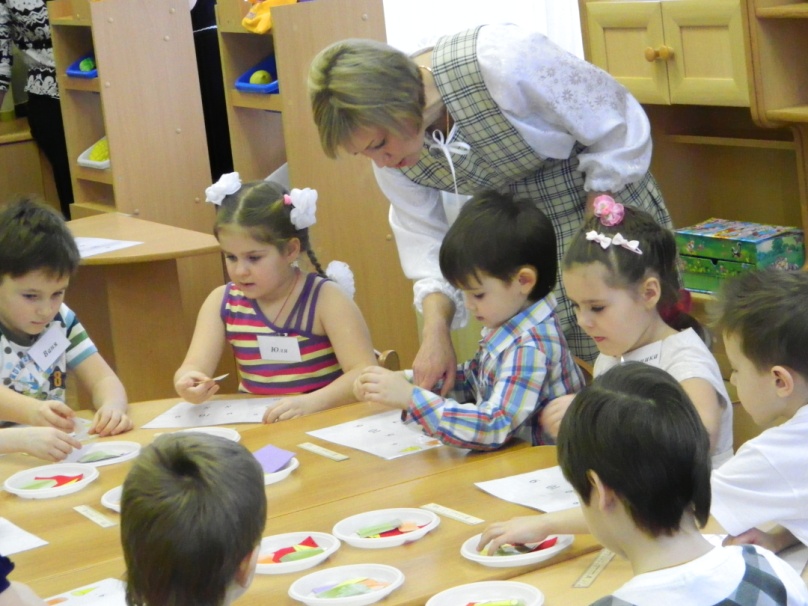 Индивидуальная работа.1.Какая фигура под цифрой 2?2.Под какой цифрой спрятались цилиндры?3.Каких геометрических фигур по две?Н:  Что у вас получилось? (костюм, комбинезон)Вы, правильно выполнили задание, шкатулка засветилась. Посмотрю, что вернула Фея.- Что это?(Сантиметр) А вот и задание –«Найдите применение этому предмету»-Что делают сантиметром? (Обмеряют человека, измеряют ткань)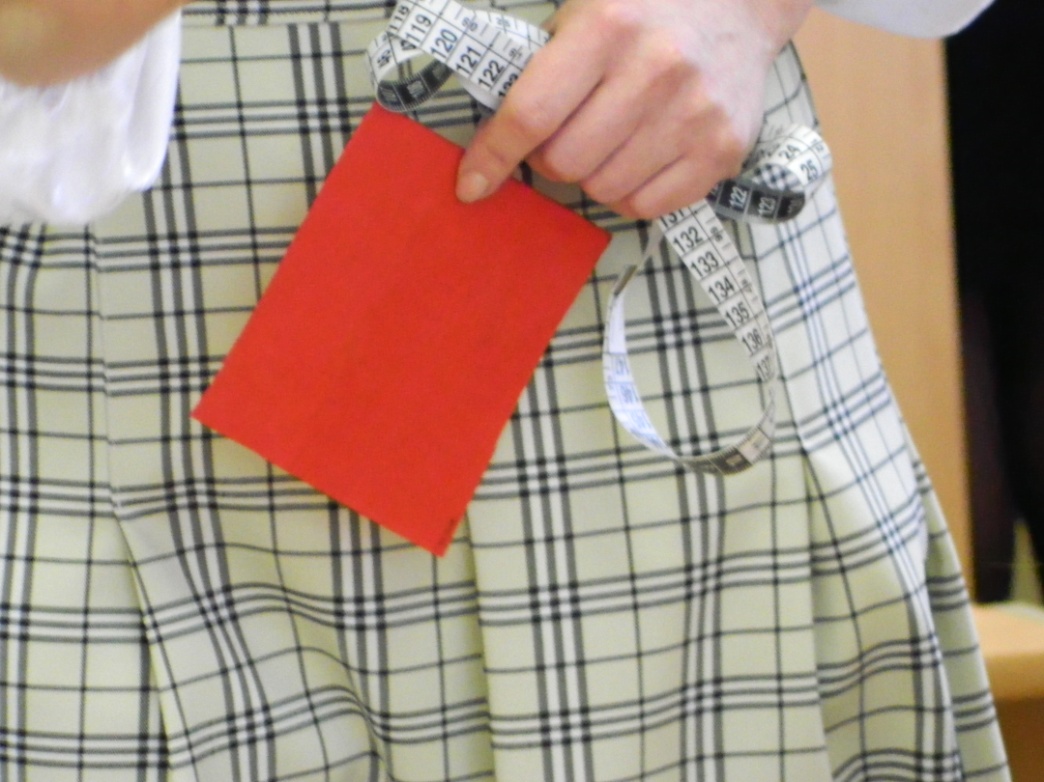 - Хотите, сами попробовать измерить ткань?(Сантиметр кладу в корзинку)Отодвиньте лист с костюмом на край стола и положите перед собой ткань,Вы будете измерять ткань линейкой:1.Сначала измерьте верхний край ткани. Для этого найдите верхний левый угол и приложите линейку  так, чтобы ноль совпал с этим углом.2.Обозначьте цифрой расстояние от верхнего левого угла до верхнего правого угла. Внимательно смотрите, у какой цифры закончилась ткань.3.Измерьте боковую сторону ткани. Найдите верхний правый угол и приложите линейку так, чтобы ноль совпал с этим углом. Обозначьте цифрой расстояние от верхнего правого угла до нижнего правого угла.4. Положите цифры перед собой и сравните чила , поставив между ними знак больше , меньше, равно.(Прочитай, что у тебя получилось).Н: Как Вы, думаете, для чего надо знать размер ткани? (Хватит ли ткани, чтобы сшить одежду).-Проверьте, хватит ли этой ткани для кармана, выкройка которого лежит на подносе. Наложите выкройку на ткань так, чтобы она вся поместилась.-Поднимите руку, кому не хватило ткани. Как поступить? Карман надо раскроить?(Взять больше кусок)Н:Возьмите выкройки и подойдите ко мне, сложите  в шкатулку. Мы будем раскраивать карманы.ПАЛЬЧИКОВАЯ ГИМНАСТИКА. Приготовьте ножницы.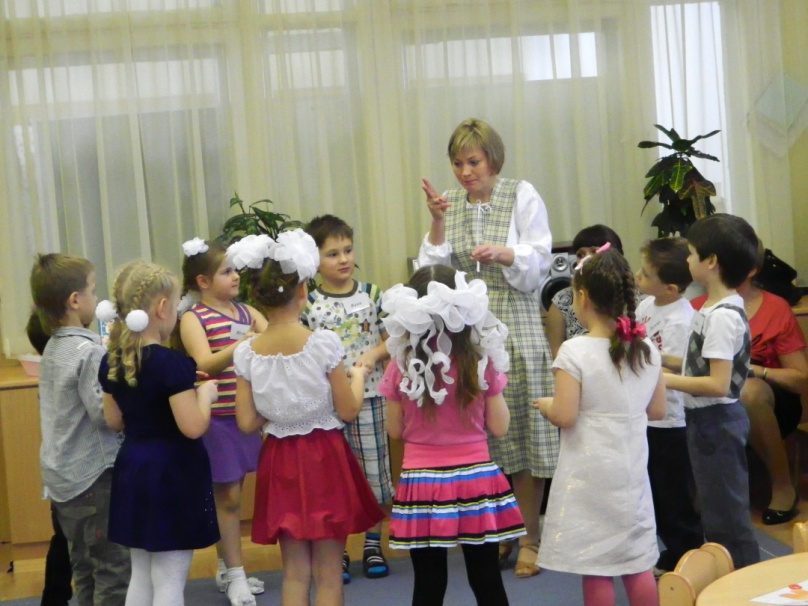 В руки ножницы возьмем.Сразу резать мы начнем.Отрезать, подрезатьИ карманы вырезать. (Переворачиваю коробку)Н: Посмотрите сколько карманов мы раскроили. Я думаю они нам пригодятся.-На шкатулке  зажглись огоньки. Мы правильно отгадали загадку. Открою.Что это?(Катушка) На ней записка: «Она поможет найти место работы»Н: Катушка, катушка нам помоги, до места работы нас доведи. (Переворачивая призму с надписью «АТЕЛЬЕ»)-Я вспомнила, кем работаю у феи. А Вы догадались? А это мои инструменты(показываю корзинку).-Кто помнит,  за что меня наказала Фея? Я усвоила урок Феи и поняла, что для работы мне нужен удобный пояс с карманами для инструментов.-Поможете мне сшить. Вот и пригодились нам карманы. Пройдите  в ателье и займите места.(Раскладываю карманы на столы) Выполнение инструкций: Слушайте внимательно.1.(Показываю) У каждого есть деталь пояса. Наложите карман так, чтобы отверстия кармана и пояса совпали.2.Возьмите иголку с ниткой. На конце пуговица, она не даст нитке ускользнуть. Вначале потренируемся работать иголкой в воздухе.Вот иголочка нырнула Повернулась –отдохнула.Вниз, вверх игла ныряет, Карман крепко пришивает.3.Найдите верхний правый угол кармана. Иголка нырнула сверху вниз и нитку потянула, чтобы пуговица плотно прижалась к карману.4.Повернулась внизу и вынырнула в следующее отверстие, нитку за собой потянула, пока она не натянется. Снова нырнула в следующее отверстие. Какие замечательные стежки получаются. Кто закончил работу, подождите остальных.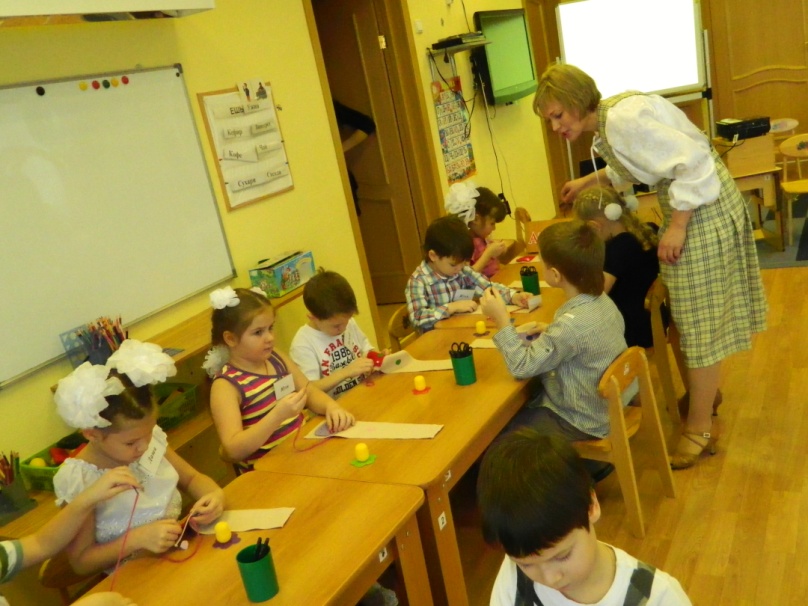 5.В конце нитку надо закрепить. Сделайте два шага иголкой назад: вниз –вверх и отрежьте нитку ножницами. Кто все сделал вставьте иголку в игольницу, ножницы в стаканчик. Помните о правилах обращения с предметами- разбрасывать нельзя. Прикрепите свою деталь к моему поясу. Очень удобно и красиво. Позже разложу инструменты по карманам. Спасибо.- На память о нашей встрече я дарю вам игольницу с иголками. Вам пора в детский сад, а  мне в сказку, заниматься своим делом.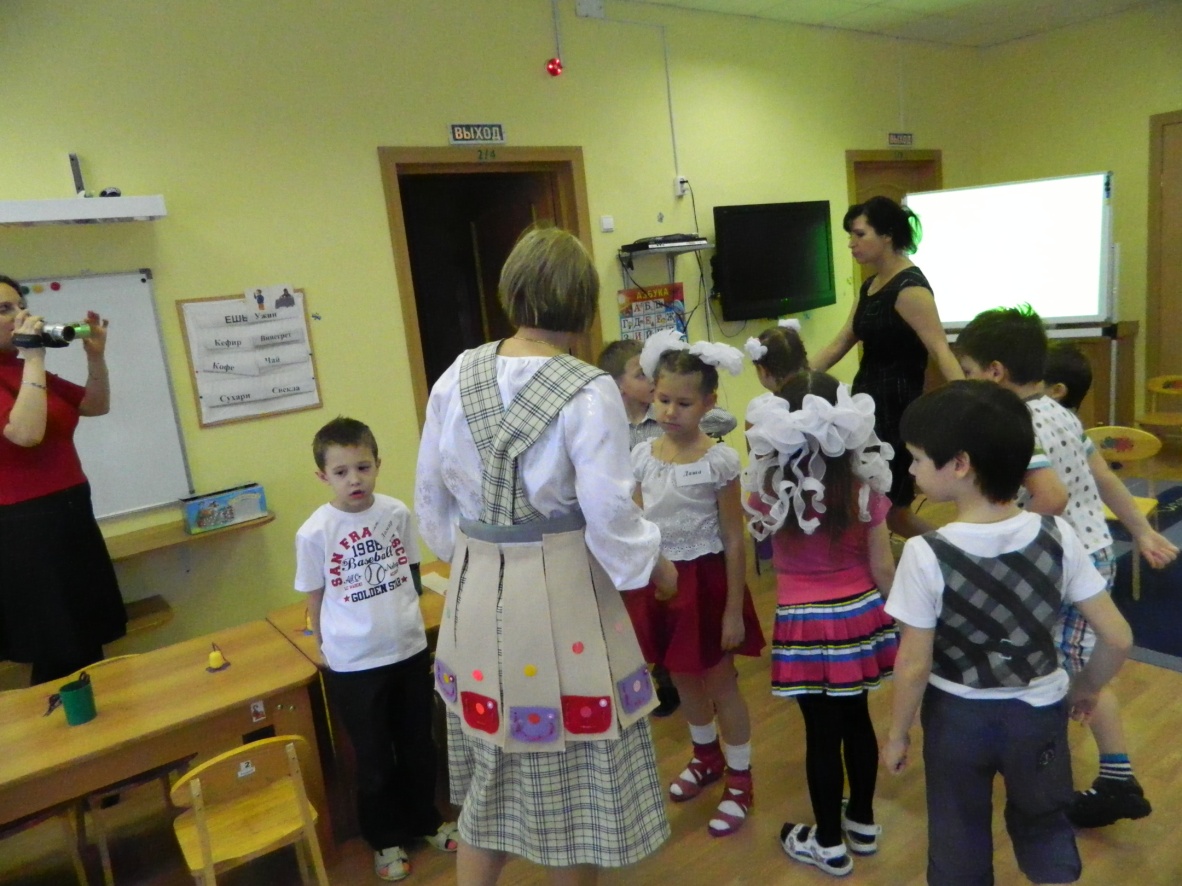 